Diophante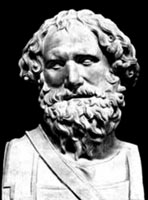 Localité : AlexandriePériode de temps : 3000 ans av JCŒuvre : Arithmétique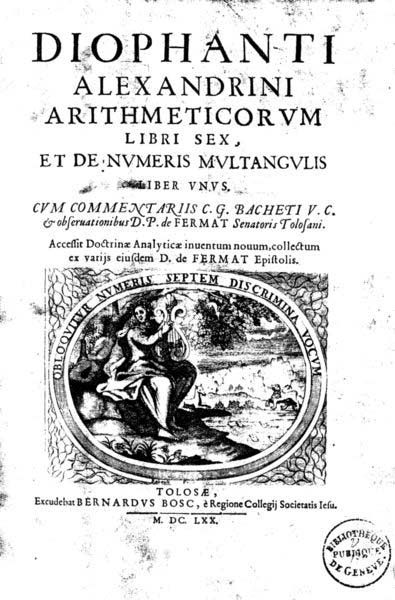 Nationalité : Grec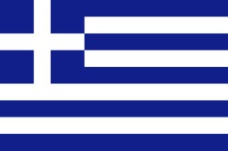 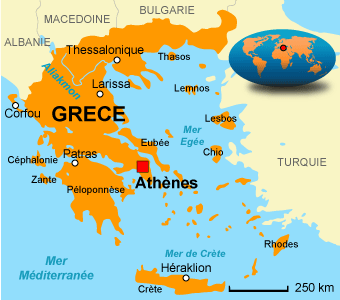 W + X + Y = 22W + X + Z = 20W + Y + Z = 24X + Y + Z = 273w + 3x +3y + 3z = 93w + x + y + z = 314     7    9  11